Р Е Ш Е Н И Е   №  12                                                                        от 30 октября 2020 годаО внесение изменений в решение Собрания представителей сельского поселения Канаш муниципального района Шенталинский от 20 декабря 2019 года № 134 «О  бюджете  сельского поселения Канаш муниципального района Шенталинский Самарской области на 2020 год и  на плановый период 2021 и 2022 годов.     Рассмотрев представленный Администрацией сельского поселения  Канаш проект  изменений в бюджет  сельского поселения  Канаш на 2020 год и плановый период 2021 и 2022 годов, на основании Устава сельского поселения Канаш муниципального района  Шенталинский, в соответствии со ст. 160.1 Бюджетного Кодекса Российской Федерации, Собрание представителей  сельского поселения КанашРЕШИЛО:Внести в решение собрания представителей сельского поселения Канаш от 20 декабря 2019 года № 134 «О бюджете сельского поселения Канаш муниципального района Шенталинский на 2020 год и плановый период 2021 и 2022 годов» следующие изменения:  	В доходной части КБК «Налог на имущество» сумму «58 730,00» рублей заменить на «95 730,00» рублей, КБК «Прочие дотации» сумму «380 000,00» заменить на сумму «780 000,00», КБК «Субсидии бюджетам сельских поселений на обеспечение комплексного развития сельских территорий» сумму «514 276,28» заменить на сумму «470 255,10» , КБК «Субвенции  бюджетам сельских поселений на осуществление первичного воинского учета на территориях, где отсутствуют военные комиссариаты» на сумму «84 840,00» заменить на сумму « 93 850,00», КБК «Межбюджетные трансферты, передаваемые бюджетам сельских поселений из бюджетов муниципальных районов на осуществление части полномочий по решению вопросов местного значения в соответствии с заключенными соглашениями» сумму «47 376,22» заменить на сумму «45 645,52». КБК «Прочие безвозмездные поступления в бюджеты» сумму «910 893,25» рублей заменить на «475 921,15» рублей. Итоговую сумму доходов «6 627 893,25» заменить на «6 594 546,63».   	В расходной части в разделе 0203 «Национальная оборона» сумму «84 840,00» заменить на «93 850,00», в разделе 0503 «Благоустройство» (  Муниципальная программа комплексного развития системы коммунальной инфраструктуры сельского поселения Канаш муниципального района Шенталинский Самарской области на 2018-2022 годы и на период до 2033 года) сумму «702 482,57» заменить на сумму «656 780,77». В разделе 0405 «Национальная экономика» сумму «35 789,47» заменить на сумму «34 089,47», в 0113 «Другие общегосударственные вопросы» (Муниципальная программа «Социально-экономическое развитие сельского поселения Канаш муниципального района Шенталинский Самарской области» на 2018-2022 годы и на период до 2033 года) сумму «3 805,43» заменить на «3 632,45». Общую сумму расхода «6 707 315,27» заменить «6 668 750,47». Дефицит бюджета : -75 861,56Направить настоящее решение для официального опубликования в газете «Вестник поселения Канаш»Председатель Собрания представителейсельского поселения Канаш                                                   Пиянзина Е.А.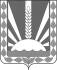 Собрание  представителей сельского поселения Канашмуниципального района Шенталинский Самарской  области ___________________________________________п. Романовка, Центральная 9 тел.88465242286 факс 88465242286